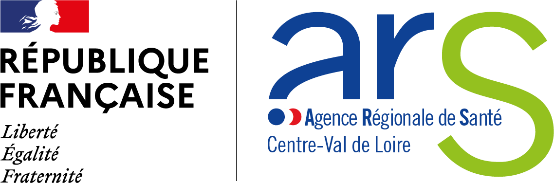 Demande d’habilitation pour l’utilisation des Tests Rapides d’Orientation Diagnostique (TROD) de l’infection à virus de l’immunodéficience humaine (VIH 1et 2),de l’infection par le virus de l’hépatite C (VHC) et de l’infection par le virus de l’hépatite B (VHB) pour les centres et établissements (CPEF, EICCF)La composition du présent dossier est en conformité avec l’arrêté du 16 juin 2021 fixant les conditions de réalisation des tests rapides d’orientation diagnostique de l’infection par les virus de l’immunodéficience humaine (VIH 1 et 2) et des infections par le virus de l’hépatite C (VHC) et de l’hépatite B (VHB) en milieu médico-social ou associatifLe document dûment complété est à adresser par courriel aux adresses suivantes : myriam.raux@ars.sante.frARS-CVL-PPS@ars.sante.frLe dossier de demande d’habilitation doit contenir tous les éléments permettant de s’assurer que la structure associative impliquée en matière de prévention sanitaire ou de réduction des risques et des dommages associés à la consommation de substances psychoactives est en mesure de se conformer aux prescriptions du cahier des charges déterminées à l’annexe I. Ce dossier comprend les informations suivantes:4. Informations relatives aux lieux et matériel d’intervention Mention des locaux fixes ou mobiles et des lieux d’intervention :Type/marque de tests rapides d’orientation diagnostique de l’infection par le VHB ou VHC ou à VIH  et  et matrices utilisés :Modalités de conservation de ces tests rapides d’orientation diagnostique :Modalités de gestion des Déchets d'Activités de Soins à Risques Infectieux (DASRI) produits (convention avec le prestataire de collecte et d’élimination) :Je soussigné, En qualité de Certifie que ces données sont exactes.Date :Vos contacts à l’ARS CVL :Mme Myriam RAUXmyriam.raux@ars.sante.fr02.38.77.31.69